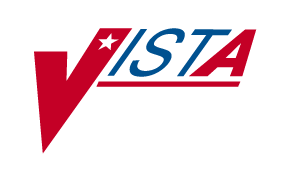 Outpatient PharmacyTRICARE ACTIVE DUTYINTEGRATED BILLING (IB) RELEASE NOTESIB*2*434November 2010Department of Veterans Affairs Health 
Systems Design & Development
Table of Contents1.	Introduction	12.	Patch Description and Installation Instructions	32.1.	Patch Description	32.2.	Pre/Post Installation Overview	42.3.	Installation Instructions	53.	Enhancements	93.1.	Technical Modifications	93.1.1	IB Billing Determination API	93.2.	Issue Resolutions	9This page intentionally left blank.IntroductionThis patch has enhancements that extend the capabilities of the Veterans Health Information Systems and Technology Architecture (VISTA) electronic pharmacy (ePharmacy) billing system. Below is a list of all the applications involved in this project along with their patch numbers:APPLICATION/VERSION	PATCHIntegrated Billing (IB) V. 2.0	IB*2*434Electronic Claims Management Engine (ECME) V. 1.0	BPS*1*9Outpatient Pharmacy (OP) V. 7.0	PSO*7*358The following associated patches must be installed before proceeding:(v)BPS*1*8     <<= must be installed BEFORE `IB*2*434.The three patches (PSO*7*358, IB*2*434, and BPS*1*9) are being released in the Kernel Installation and Distribution System (KIDS) multi-build distribution BPS PSO IB BUNDLE 5.0 For more specific instruction please refer to the installation instructions provided in Section 2.3 of this document.This page intentionally left blank.Patch Description and Installation InstructionsPatch DescriptionDHCP Patch Display                                                    Page: 1=============================================================================Run Date: NOV 29, 2010                      Designation: IB*2*434Package : INTEGRATED BILLING                Priority   : MANDATORYVersion : 2                                 Status     : COMPLETE/NOT RELEASED=============================================================================Associated patches: (v)IB*2*411    <<= must be installed BEFORE `IB*2*434'Subject:  ePharmacy Tricare Active DutyCategory:  ROUTINEDescription:===========This patch has enhancements which extend the capabilities of the VeteransHealth Information Systems and Technology Architecture (VistA) electronicpharmacy (ePharmacy) billing system.  Below is a list of all theapplications involved in this project along with their patch number:   APPLICATION/VERSION                                  PATCH   --------------------------------------------------------------   OUTPATIENT PHARMACY (OP) V. 7.0                      PSO*7*358   INTEGRATED BILLING (IB) V. 2.0                       IB*2*434   ELECTRONIC CLAIMS MANAGEMENT ENGINE (ECME) V. 1.0    BPS*1*9The three patches (PSO*7*358, IB*2*434 and BPS*1*9) are being released inthe Kernel Installation and Distribution System (KIDS) multi-builddistribution BPS PSO IB BUNDLE 5.0.  For more specific instructions pleaserefer to the installation steps provided in each of the patches.The combined build will allow the processing and release of prescriptionsfor TRICARE active duty patients.This specific patch contains functionality for the following: 1. The IB Billing Determination API has been modified with this    patch, the API call is $$RX^IBNCPDP.  One of the purposes of this API    is to determine whether or not the prescription is ECME billable.  If    the billing determination process detects that the prescription is for    a TRICARE eligible patient who has an inpatient status in VistA as of    the prescription issue date, then the prescription will NOT be ECME    billable. 2. In the case described above, the prescription will be marked in    Claims Tracking as non-billable with a Reason Not Billable of "TRICARE    INPATIENT/DISCHARGE". 3. Minor corrections are being made to the field descriptions for 2    fields in the IB NCPDP EVENT LOG file (#366.14).This patch addresses the following New Service Request (NSR):-------------------------------------------------------------There are no NSR associated with this patch.This patch addresses the following Remedy Tickets:----------------------------------------------------There are no Remedy Tickets associated with this patch.Components Sent With Patch--------------------------The following is a list of the files included in this patch:                                         UP    SEND  DATA                                         DATE  SEC.  COMES  SITE   RSLVFILE #   NAME                            DD    CODE  W/FILE DATA   PTS-----------------------------------------------------------------------366.14   IB NCPDP EVENT LOG               Y     N      NThe following is a list of fields included in this patch:Field Name (Number)                       File Name (Number)                                          Subfile Name (Number)-------------------------------           ---------------------------RX COB (7.01)                             IB NCPDP EVENT LOG (366.14)RATE TYPE SELECTED BY USER (7.04)           subfile - EVENT (366.141)Documentation Retrieval:------------------------Sites may retrieve documentation in one of the following ways: 1.  The preferred method is to FTP the files from     REDACTED, which will transmit the files from the     first available FTP server. 2.  Sites may also elect to retrieve documentation directly from a     specific server as follows:     Albany          REDACTED     Hines           REDACTED     Salt Lake City  REDACTED 3.  Documentation can also be retrieved from the VistA Documentation     Library (VDL) on the Internet at the following address,     http://www.va.gov/vdl.The documentation distribution includes:    FILE NAME                             DESCRIPTION    ---------------------------------------------------------------------    ib_2_p434_rn.pdf                      IB Release NotesTest Sites:-----------REDACTEDPre/Post Installation OverviewThe post-installation routine is IBY434PO.  This routine will add a newentry into the CLAIMS TRACKING NON-BILLABLE REASONS file (#356.8).  Thenew entry will be "TRICARE INPATIENT/DISCHARGE" with non-billable reasonCODE (the .04 field of file #356.8) of "RX16".The post-installation routine is automatically deleted by KIDS if allowedby your local Kernel parameters configuration.Installation InstructionsTo avoid disruptions, these patches should be installed when users arenot on the system and during non-peak hours.  Of particular concern wouldbe the items below.    1. Do not queue this installation to run at a later time because you       will be prompted to enter information during the installation.    2. Do not install the patch when ECME claims are being generated       by the BPS Nightly Background Job option [BPS NIGHTLY       BACKGROUND JOB].  Wait for this job to finish or complete the       installation before this job starts.    3. Do not install the patch when prescriptions are being       transmitted to CMOP.  Wait for the CMOP transmission to finish       or complete the installation before the transmission starts.       Check with Pharmacy Service or your pharmacy Automated Data       Processing Application Coordinator (ADPAC) to find out when       CMOP transmissions occur.    4. If installed during the normal workday, it is recommended that the       following selection(s) in the OPTION (#19) file, and all of their       descendants be disabled to prevent possible conflicts while running       the KIDS Install. Other VISTA users will not be affected.       ECME                                 [BPSMENU]       Potential TRICARE Claims Report      [BPS COB RPT TRICARE CLAIMS]       Process Secondary/TRICARE Rx         [BPS COB PROCESS SECOND                  to ECME                              TRICARE]       Third Party Payer Rejects - Worklist [PSO REJECTS WORKLIST]       Print from Suspense File             [PSO PNDLBL]       Pull Early from Suspense             [PSO PNDRX]       Patient Prescription Processing      [PSO LM BACKDOOR ORDERS]Install Time - Less than 5 minutes1.  OBTAIN PATCHES    --------------    Obtain the host file BPS_1_9_PSO_IB.KID, which contains the following    three patch installs:        BPS*1.0*9        PSO*7.0*358        IB*2.0*434     Sites can retrieve VistA software from the following FTP addresses.     The preferred method is to FTP the files from:                    REDACTED     This will transmit the files from the first available FTP server.     Sites may also elect to retrieve software directly from a specific     server as follows:       Albany                  REDACTED       Hines                   REDACTED       Salt Lake City          REDACTED     The BPS_1_9_PSO_IB.KID host file is located in the anonymous.software     directory.  Use ASCII Mode when downloading the file.2.  START UP KIDS    -------------    Start up the Kernel Installation and Distribution System Menu option    [XPD MAIN]:         Edits and Distribution ...         Utilities ...         Installation ...    Select Kernel Installation & Distribution System Option: Installation                                                             ---         Load a Distribution         Print Transport Global         Compare Transport Global to Current System         Verify Checksums in Transport Global         Install Package(s)         Restart Install of Package(s)         Unload a Distribution         Backup a Transport Global    Select Installation Option:3.  LOAD TRANSPORT GLOBAL FOR MULTI-BUILD    -------------------------------------    From the Installation menu, select the Load a Distribution option.    When prompted for "Enter a Host File:", enter the full directory path    where you saved the host file BPS_1_9_PSO_IB.KID (e.g.,    SYS$SYSDEVICE:[ANONYMOUS]BPS_1_9_PSO_IB.KID).    When prompted for "OK to continue with Load? NO//", enter "YES."    The following will display:     Loading Distribution...        BPS PSO IB BUNDLE 5.0        BPS*1.0*9        PSO*7.0*358        IB*2.0*434     Use INSTALL NAME: BPS PSO IB BUNDLE 5.0 to install this Distribution.4.  RUN OPTIONAL INSTALLATION OPTIONS FOR MULTI-BUILD    -------------------------------------------------    From the Installation menu, you may select to use the following    options (when prompted for the INSTALL NAME, enter    BPS PSO IB BUNDLE 5.0):    a. Backup a Transport Global - This option will create a backup       message of any routines exported with this patch.  It will not       backup any other changes such as DD's or templates.    b. Compare Transport Global to Current System - This option will       allow you to view all changes that will be made when this patch       is installed.  It compares all components of this patch       (routines, DD's, templates, etc.).    c. Verify Checksums in Transport Global - This option will allow       you to ensure the integrity of the routines that are in the       transport global.5.  INSTALL MULTI-BUILD    -------------------    This is the step to start the installation of this KIDS patch.  This    will need to be run for the BPS PSO IB BUNDLE 5.0.    a. Choose the Install Package(s) option to start the patch       install.    b. When prompted for the "Select INSTALL NAME:", enter BPS PSO IB       BUNDLE 5.0.    c. For the BPS*1*9 patch, enter the correct name when prompted       "Enter the Coordinator for Mail Group 'BPS TRICARE':".       Please contact your Medical Care Cost Recovery (MCCR) business       department prior to installation to determine who will be the       coordinator for this new mail group. This mail group will be       used by the BPS Nightly Background Job. Its members will receive       bulletins about electronic claims.    d. When prompted "Want KIDS to Rebuild Menu Trees Upon Completion of       Install? NO//"  enter YES unless your system does this in a       nightly TaskMan process.    e. When prompted "Want KIDS to INHIBIT LOGONs during the       install? NO//"  enter NO.    f. When prompted "Want to DISABLE Scheduled Options, Menu Options,       and Protocols? NO//" enter YES only if installing this patch       during the normal workday.    g. If prompted "Enter options you wish to mark as 'Out of Order':"       please enter the following options:       ECME                                 [BPSMENU]       Potential TRICARE Claims Report      [BPS COB RPT TRICARE CLAIMS]       Process Secondary/TRICARE Rx         [BPS COB PROCESS SECOND                  to ECME                              TRICARE]       Third Party Payer Rejects - Worklist [PSO REJECTS WORKLIST]       Print from Suspense File             [PSO PNDLBL]       Pull Early from Suspense             [PSO PNDRX]       Patient Prescription Processing      [PSO LM BACKDOOR ORDERS]    h. If prompted "Enter protocols you wish to mark as 'Out of Order':"       please press <return>.    i. If prompted "Delay Install (Minutes):  (0-60): 0//" please enter       an appropriate number of minutes to delay the installation in       order to give users enough time to exit the disabled options       before the installation starts.    j. When prompted "DEVICE: HOME//"  respond with the correct device.Routine Information:====================The second line of each of these routines now looks like:;;2.0;INTEGRATED BILLING;**[Patch List]**;21-MAR-94;Build 16The checksums below are new checksums, and can be checked with CHECK1^XTSUMBLD.Routine Name: IBNCPDP1    Before: B86393869   After:B104112032  **223,276,339,363,383,405,384,                                           411,434**Routine Name: IBY434PO    Before:       n/a   After:  B2302496  **434**Routine list of preceding patches: 411 EnhancementsTechnical Modifications3.1.1	IB Billing Determination APIThis patch contains functionality for the following:The IB Billing Determination API has been modified with this patch. The API call is $$RX^IBNCPDP. One of the purposes of this API is to determine whether or not the prescription is ECME billable. If the billing determination process detects that the prescription is for a TRICARE eligible patient who has an inpatient status in VistA as of the prescription issue date, then the prescription will NOT be ECME billable.In the case described above, the prescription will be marked in Claims Tracking as non-billable with a Reason Not Billable of “TRICARE INPATIENT/DISCHARGE”.Minor corrections are being made to the field descriptions for two fields in the IB NCPDP EVENT LOG file (#366.14).Issue ResolutionsThere were no New Service Requests (NSRs) or Remedy Tickets associated with this patch.